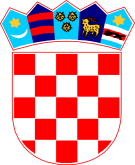 REPUBLIKA HRVATSKA   ZADARSKA ŽUPANIJA   OPĆINA PRIVLAKA
           Ivana Pavla II, 46
          23233 PRIVLAKA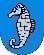 KLASA: 944-01/23-02/5
URBROJ: 2198-28-02-23-1
Privlaka, 26. lipnja 2023. godineTemeljem članka 6. Odluke o uvjetima, načinu i postupku gospodarenja nekretninama u vlasništvu Općine Privlaka („Službeni glasnik Zadarske županije“ broj 19/13) i članka 46. Statuta Općine Privlaka, („Službeni glasnik Zadarske županije“  broj 05/18, 07/21, 11/22), Načelnik Općine Privlaka dana 23. lipnja 2023. donosiO D L U K Uo prodaji nekretnineOdobrava se prodaja nekretnine oznake čest.zem. 3687/3, VELIKA GLAVICA, u naravi pašnjak površine 178 m2, upisane u ZK uložak broj 7702 k.o. Privlaka. Ova odluka stupa na snagu danom donošenja, a objavit će se na službenoj internetskoj stranici Općine Privlaka.OPĆINA PRIVLAKA
Načelnik
Gašpar Begonja, dipl.ing.